Stage 1 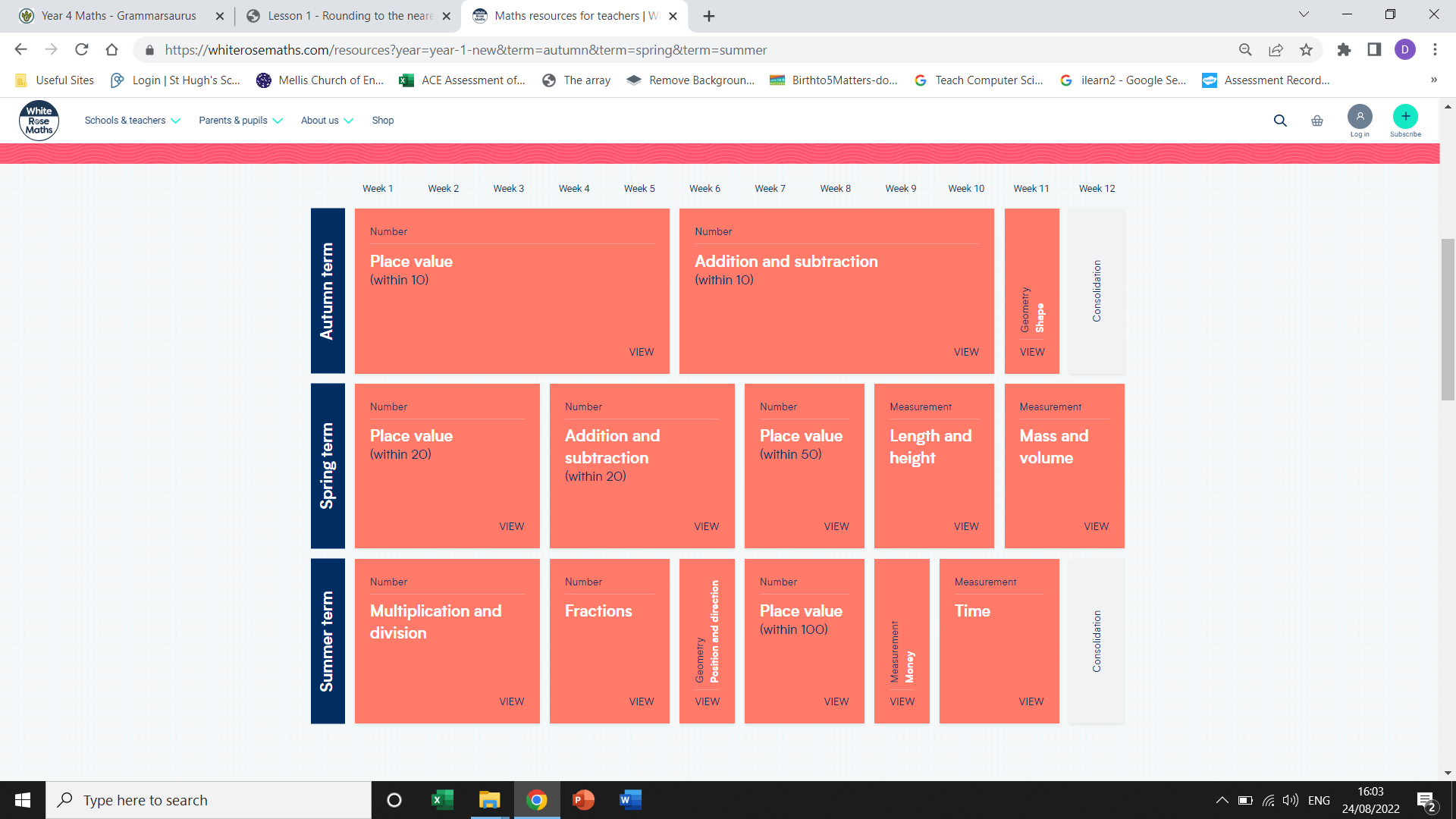 Stage 2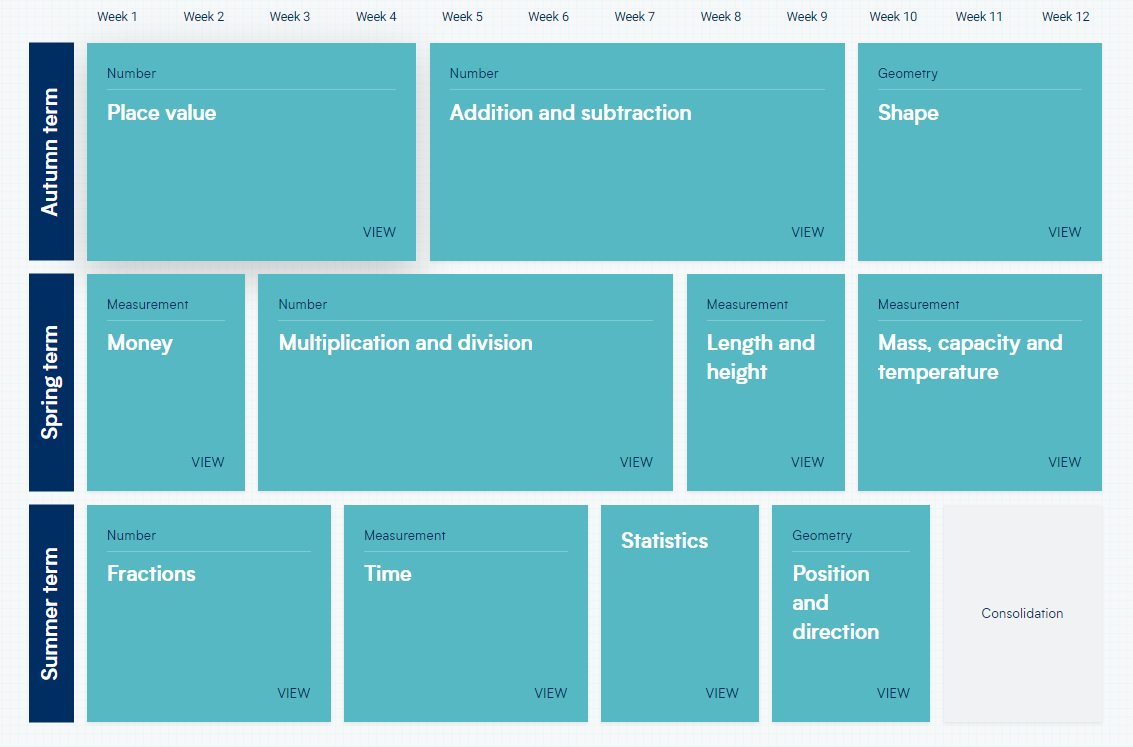 Stage 3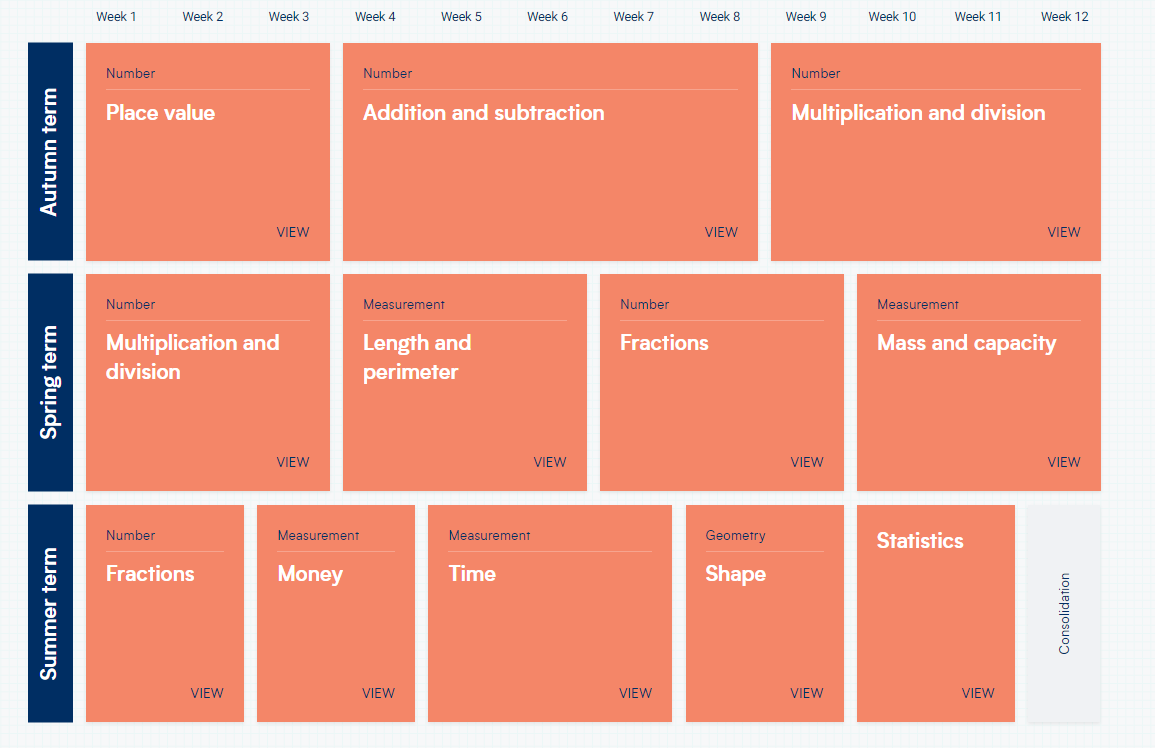 Stage 4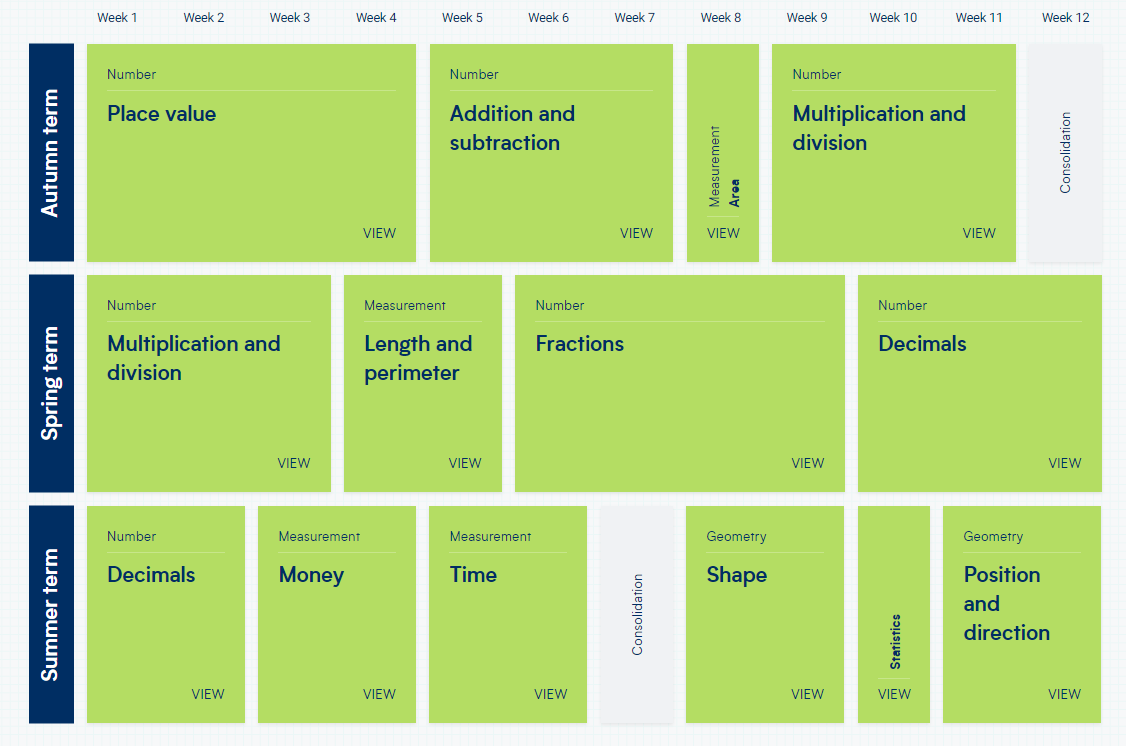 Stage 5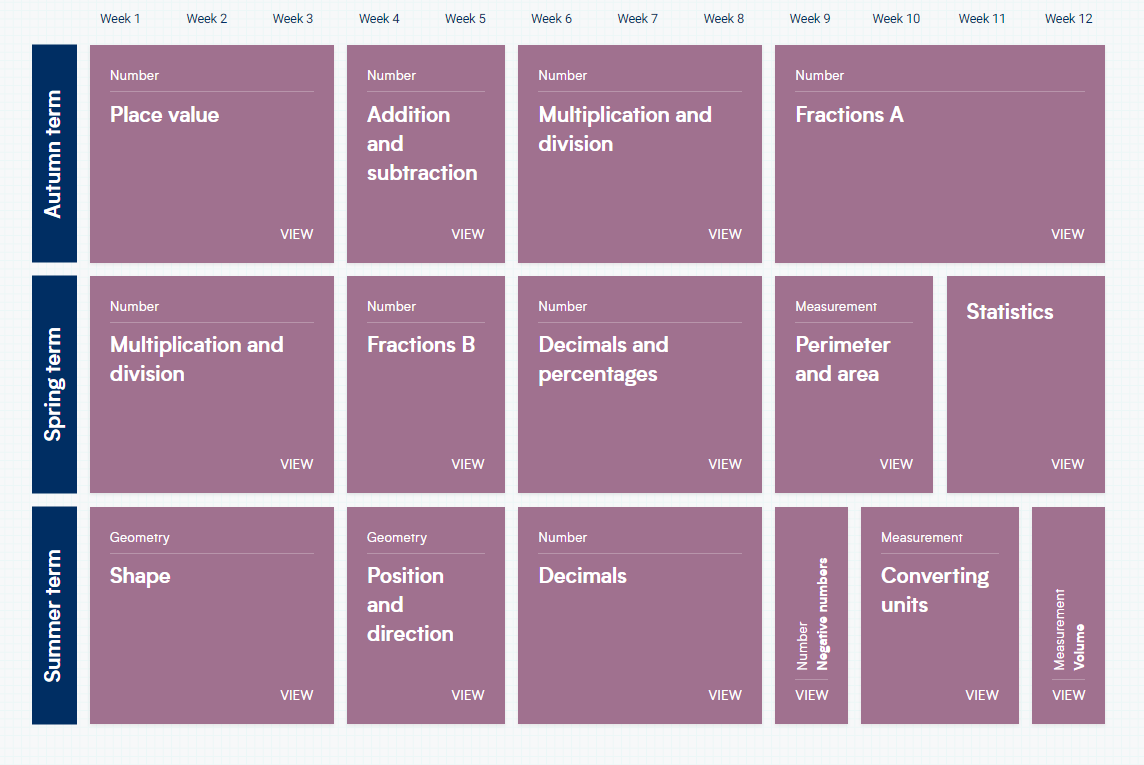 Stage 6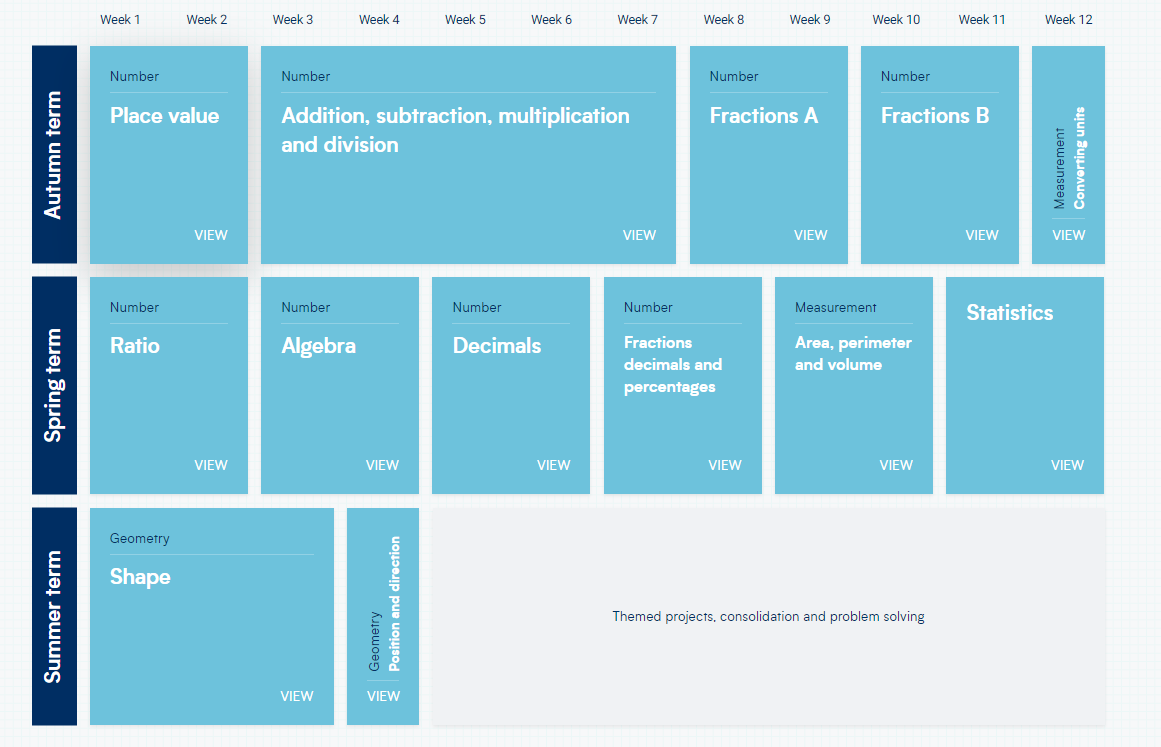 Stage 7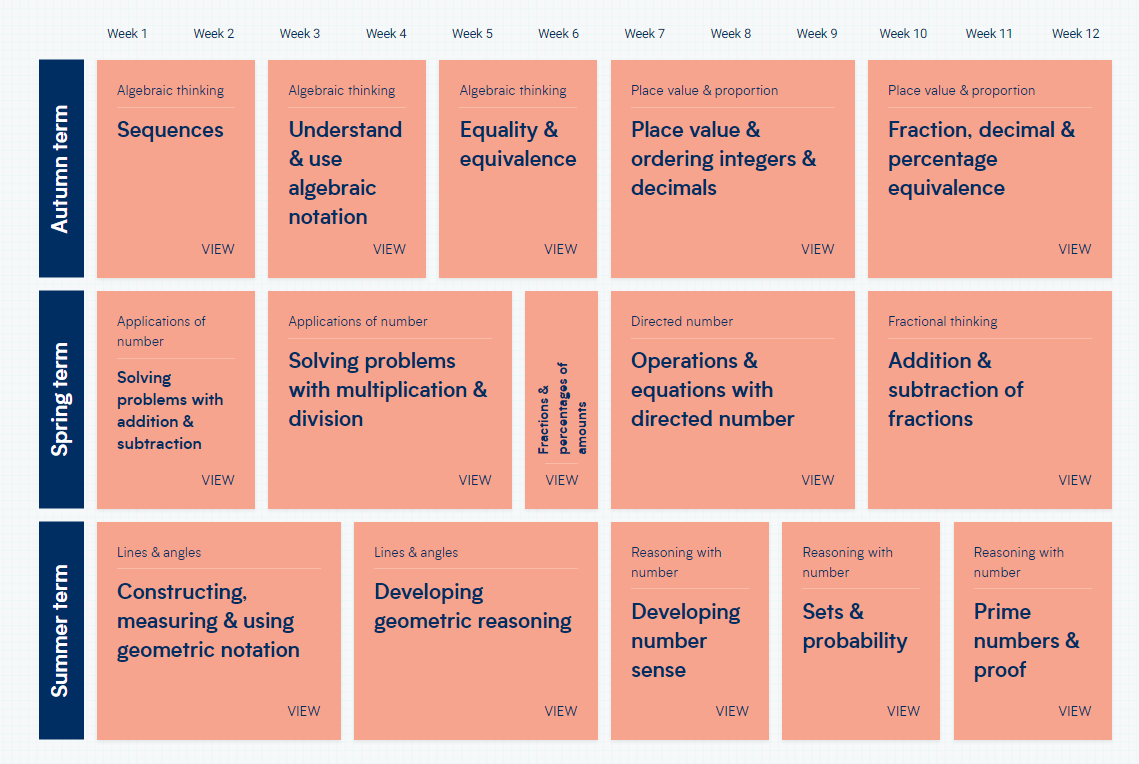 Stage 8